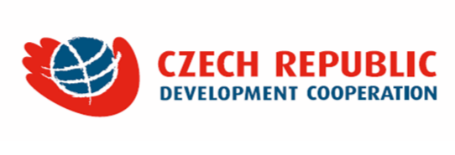 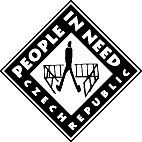 IntroductionThe proposed project “Increased Ecological Stability of Dijo and Bilate Watersheds” aims to strengthen the community-based system of natural resources management in 14 kebeles of Alaba and Senkura Woredas in SNNP Region of Ethiopia. It responds to a high level of environmental degradation resulting in poor agricultural productivity and an increased vulnerability of people’s livelihoods. The proposed duration of the project is three years, starting from January 2016 until December 2018, and is funded 90% by the Czech Development Agency and 10% by PIN.  PIN identified among farmers living in the target kebeles a range of traditional soil management methods which are not compatible with the principles of sustainable land management (such as excessive tillage, ineffective sowing, etc.) and at the same times lead to unnecessarily low crop productivity. In PIN’s experience, changing farmers’ behaviours is difficult and has therefore decided to initially focus on 3 priority behaviours:Farmers planting crops on the sloping lands establish permanent terraces covered by grasses, fodder grasses or trees on contours every 1m of fields of elevation (or at least every 15m of slope)Farmers plant simultaneously (intercrop) maize with legumes (chickpea or beans) in rowsFarmers with livestock leave crop residue on their land until the next planting seasonThese behaviours were selected because of:their relatively low coverage of practice (which was determined in the baseline survey)their impact towards the objective of the project to reduce land degradationthe ability of the project to address them (e.g. minimum tillage would be highly challenging to achieve in the project’s lifespan because the local government policy promotes maximum tillage)The first behavior was studied in September 2016 (see Annex 1 for its completed DBC framework) and therefore this report focusses on the remaining 2 behaviours. TRAININGThe training followed the “Practical Guide to Conducting a Barrier Analysis” and was also provided in soft-copy to the training participants. The “training of data collectors”, “coding and analyzing” was done by briefing the PIN staff beforehand, leading the session initially then handing over to the DBC training participants to the lead the session and providing feedback when necessary. The training schedule is available in Annex 2.METHODOLOGYBarrier Analysis (BA) study asks people a series of questions aiming to identify which barriers and motivators have the biggest influence on whether they (do not) practice the desired behaviour. The BA study uses the Doer/Non-Doer methodology that consists of interviewing 45 people who already do the behaviour (Doers) and 45 people who have not adopted the behaviour yet (Non-Doers). The differences between their answers are what matters most as they reveal the barriers and motivators to practicing the studied behaviour you studied.Questionnaire Development: The intercropping questionnaire was developed by the Agriculture & NRM Advisor and the crop residue questionnaire was developed by the author and reviewed by the A&NRM Advisor. The questionnaires were then translated into the Amharic. During the training of the data collectors, each question, the translation was checked. The questionnaires were then piloted and the translated version was adjusted accordingly. English and Amharic versions of the questionnaires are available in Annex 3.Sampling: Data was collected from 6 kebeles that were representative of the 14 kebeles of the project: Menzo Feten, Feten of Sankura Woreda and Woteta, Udana Choloksa of Halaba Woreda. 50 doers and 50 non-doers were interviewed with the crop residue questionnaire. 50 does and 49 non-doers were interviewed with the intercropping questionnaire. In total there were 10 data collectors and 5 were assigned to each Woreda. 2 data collectors were assigned to the larger kebeles. Each Woreda had at least one supervisor (PgM, M&E Officer or PjM) on all of the data collection days.Coding and Analyzing: The questionnaires were coded and analyzed following the methodology of Lesson 12 / Step 6 of the BA Guide in order to compare significant differences between the responses of doers and non-doers of each behavior. A significant difference is defined as minimum of 15% difference between the responses of doers and non-doers. The completed Barrier Analysis tabulation sheets are available in Annex 4.Limitations & Lessons Learnt: During the data analysis process with the data collectors, it became clear that the data collectors often misunderstood the meaning of certain questions, particularly the difference between a “difficulty” of doing a behavior and the “negative consequences” of doing that behavior. This required a lot of time taken to correct this. Therefore key lessons learnt are:The training of data collectors and pilot testing of the two questionnaires was done for one day. In the future, one full day should be reserved for each questionnaire.  The extra time for training should be spent practicing the questionnaire in the classroom and in similar communities to the sampled communities, with supervisor reviewing and giving detailed feedback on all sections of the questionnaire.During actual data collection: At least the first two or three questionnaires of all the data collectors should be checked thoroughly by a supervisor and feedback given immediately. Therefore more time needs to be allocated to data collection. As well as the extra time allocated for the training and pilot testing, 2 days of data collection should be allocated for the first behaviour’s questionnaire (i.e. to complete 90 questionnaires). Once the data collectors are used to the questionnaire, 1 day for the remaining behaviours (i.e. each with 90 questionnaire) should be sufficient.RESULTSFOLLOW UP ACTIONSANNEX 1: DBC framework of the behaviour studied in September 2016 (led by PIN’s NRM Advisor)ANNEX 2 : Training ScheduleANNEX 3 : QuestionnairesANNEX 4: TABULATION SHEETSBehaviourPriority and Influencing GroupsDeterminants Bridges to ActivitiesActivitiesFarmers plant simultaneously (intercrop) maize with legumes (chickpea or beans) in rows Priority Group:male and female smallholder farmers aged 18-65 years37% of farmers practice intercropping90% of households grow maize during the Belg season66% of follower farmers do not know who their model farmer is Only 22% of farmers received any advice from a model farmer in the previous yearAverage landsize in target kebeles of Halaba is 1.5ha, average landsize of target kebeles in Sankura is 1.2haHighly dependent on rain-fed agriculture, 98% do not use any irrigation53% of farmers perceive that crop production is reducing year on yearHouseholds can on average produce sufficient food for all HH members for only 7 out of 12 months (9 out of 12 months for model farmers)Most frequent coping strategies were limiting portion size and reducing the number of meals per day (hence nutrition insecurity)The staff (DAs) of 13 out of 14 FTCs do not know the 3 principles of Conservation AgricultureInfluencing Group:BA did not identify particular groups that influenced doers to do the behaviour as compared to non-doers.Self-Efficacy: Farmers do not know they can use the space between rows of maizeFarmers are not able to access  technical support from FTCsFarmers think that you need experience in order to do intercroppingFarmers think that you need improved seed varieties to do intercropping Positive Conseq.: Farmers do not know the benefits of intercroppingNegative Conseq.: Farmers believe that intercropping reduces maize yieldAccess: Farmers believe it is very difficult to access the required tools to do intercroppingCues for action:Farmers  find it very difficult to remember to do intercroppingFarmers don’t have the practical experience to be able to rememberFarmers have no one reminding them to do intercroppingAction-efficacy:Farmers believe that soil quality will degrade if you practice intercroppingPolicy:Farmers do not know that there are government policies in place that support intercropping1. Increase the perception that there is space between maize that can be used2. Increase the perception that intercropping is not difficult and can be done as a  trial by farmers themselves (covers self-efficacy & policy)3. Decrease the perception that farmers need specific tools and improved seeds to do intercropping (covers self-efficacy & access)4. Increase the awareness of positive impacts: improved soil fertility, increased yield after 2-3 seasons, reduced risk due to 2 types of yield.5. Improve farmers ability to remember to do intercropping during soil preparationExperience sharing visits on farmers’ plotsCommunity facilitators work with FTC staff to plan experience sharing amongst farmers in each kebele (and contribute to the target of 10,500 farmers with 250 farmers per kebele per year). This activity is done at least 1 month before the planting seasons of maize and haricot bean. The experience-sharing visits are organised under the model farmer structure i.e. each experience-sharing visit should be led by a model farmer (this will also help contribute to the target of activity 3.3).PIN staff use a HH list or other means to plan the schedule for the visits in order to ensure maximum coverage across the kebele and keep a record of who attended so there is no double-counting. Each visit, PIN staff facilitate the following topics to be discussed between the farmers (NOT PIN staff reading out this list):there is space between maize that can be used to plant haricot beanfarmers do not need specific tools or improved seeds to practice intercroppingit improves soil fertility it increases yield after 2-3 yearsit reduces risk as it creates 2 types of yieldfarmers can ask DAs or model farmers for technical support during key stages.In order to ensure active participation of farmers, the visit does not have more than 20 people in total.The project team should explore how to advertise and organise these visits – so that farmers actually want to attend and it is not “forced on them”:visits do not take a long time and farmers do not have to travel far to attendthey are at a convenient time of daynot on a market dayit is made clear that there are no material or financial benefits for attending these sessionsOutcome Indicators:% of farmers that practice intercroppingOutcome Indicators:% of farmers that practice intercroppingOutcome Indicators:% of farmers that practice intercroppingProcess Indicators:total number of farmers that have attended an experience sharing visit on another farmers land on the subject of intercropping% of experience sharing visits that have a model farmer leading them% of experience sharing visits that have a DA leading themProcess Indicators:total number of farmers that have attended an experience sharing visit on another farmers land on the subject of intercropping% of experience sharing visits that have a model farmer leading them% of experience sharing visits that have a DA leading themBehaviourPriority and Influencing GroupsDeterminants Bridges to ActivitiesActivitiesFarmers with livestock leave crop residue on their land until the next planting seasonPriority Group:male and female smallholder farmers aged 18-65 years31% of farmers leave crop residue on landPermanent soil cover was one of the 3 agricultural training topics least received by households 21% of farmers grow fodder grassesAverage land used for fodder grass production in FTCs is just 0.17ha 90% of households grow maize during the Belg season66% of follower farmers do not know who their model farmer is Only 22% of farmers received any advice from a model farmer in the previous yearAverage landsize in target kebeles of Halaba is 1.5ha, average landsize of target kebeles in Sankura is 1.2haHighly dependent on rain-fed agriculture, 98% do not use any irrigation53% of farmers perceive that crop production is reducing year on yearHouseholds can on average produce sufficient food for all HH members for only 7 out of 12 months (9 out of 12 months for model farmers)Most frequent coping strategies were limiting portion size and reducing the number of meals per day (hence nutrition insecurity)The staff (DAs) of 13 out of 14 FTCs do not know the 3 principles of Conservation AgricultureInfluencing Group:BA did not identify particular groups that influenced doers to do the behaviour as compared to non-doers.Self-Efficacy: Farmers think they do not have the adequate knowledge, skills or resourcesFarmers are not able to access  technical support from FTCsFarmers do not know how to ensure sufficient livestock fooder if they do not use residues” Positive Conseq.: Farmers do not know that leaving crop residue can increase crop yieldsFarmers do not know any benefits of leaving crop residue on landNegative Conseq.: Farmers believe that leaving crop residue on land will result in a shortage of fodder for their livestockSeverity: Farmers believe it is very likely the soil will be too dry next season1. Increase the perception that farmers have adequate knowledge, skills and resources2. Increase the perception that FTC staff can provide technical support 3. Increase the ability of farmers to separately produce fodder4. Increase the perception that leaving crop residue on the land increases yields5. Decrease the perception that by leaving crop residue on land the farmers will have a shortage of fodder6. Reinforce the perception that the soil will be too dry in the next season if nothing is done about itExperience sharing visits on farmers’ plots (contributes to activity 2.1, 2.3 and 3.3)Community facilitators work with FTC staff to plan experience sharing amongst farmers in each kebele (and contribute to the target of 10,500 farmers).This activity is done during the months of fodder grass distribution/planting and harvest The experience-sharing visits are organised under the model farmer structure i.e. each experience-sharing visit should be led by a model farmer (this will also help contribute to the target of activity 3.3).PIN staff use a HH list or other means to plan the schedule for the visits in order to ensure maximum coverage across the kebele and keep a record of who attended so there is no double-counting. Each visit, PIN staff facilitate the following topics to be discussed between the farmers (NOT PIN staff reading out this list):The soil will be too dry next season if nothing is done about itLeaving crop residue on the land until the next harvest conserves soil moisture and structureTherefore, it also increases yieldsExperiences of fodder grass production, and the DA/model farmer provides technical advice on the stages of fodder grass productionFarmers can ask DAs or model farmers for technical support during key stagesEncourage farmers to try leaving residues in approx. 30m2 of their field and see the difference. In order to ensure active participation of farmers, the visit does not have more than 20 people in total.The project team should explore how to advertise and organise these visits – so that farmers actually want to attend and it is not “forced on them”:visits do not take a long time and farmers do not have to travel far to attendthey are at a convenient time of daynot on a market dayit is made clear that there are no material or financial benefits for attending these sessionsOutcome Indicators:% of farmers that leave crop residue on land until the next planting seasonOutcome Indicators:% of farmers that leave crop residue on land until the next planting seasonOutcome Indicators:% of farmers that leave crop residue on land until the next planting seasonProcess Indicators:total number of farmers that have attended an experience sharing visit on another farmers land on the subject of crop residue and fodder production (per kebele, per year)% of experience sharing visits that have a model farmer leading them% of experience sharing visits that have a DA leading themProcess Indicators:total number of farmers that have attended an experience sharing visit on another farmers land on the subject of crop residue and fodder production (per kebele, per year)% of experience sharing visits that have a model farmer leading them% of experience sharing visits that have a DA leading themWhatWhoDeadlineDecide on whether to provide fodder grass to those who attend experience sharing visitsHoP & PjMASAPCreate a facilitation guide for doing experience sharing visits including the topics mentioned in the DBC frameworkNRM Advisor & PjMMid-AprilAgree internally within PIN, how to advertise the visits in the community, the system of organising visits and how to ensure maximum attendance and maximum coverage.PjM & FOsMid-AprilPIN field staff to agree with FTC staff on the system for organising visitsPIN FOs/CFsEnd of AprilRevise activities 2.1, 2.3 and 3.3. in the workplan and submit to HoP for reviewPjM End of AprilIntegrate the indicators of the DBC framework into the ITT of the projectM&E OfficerEnd of AprilMonitoring of experience sharing visits: Using the facilitation guide, the M&E Officer could adapt this into a quality standard checklist for monitoring visits.Field Officer should monitor the experience sharing visit at least four times per year in each of their kebeles and provide feedback to the Community FacilitatorProject Manager should monitor the experience sharing visit at least twice per year in each of the kebeles and provide feedback to the Community Facilitator and their respective Field OfficerM&E Officer should monitor the experience sharing visit at least once a year in randomly selected kebeles and provide feedback to the CF, FO and PjM.FO, PjM, M&E Officer, NRM AdvisorOngoingBehavioursPriority & Influencing groupDeterminantsBridges to ActivitiesActivitiesFarmers planting crops on the sloping lands establish permanent terraces covered by grasses, fodder grasses or trees on contours every 1m of fields of elevation (or at least every 15m of slope)Priority group:Lead farmers and Follower farmersModel and Ordinary farmersFarmers cropping the fields on the sloping lands – both doers and non-doers(During the BA, the behaviour had been relaxed, while respondents had been assessed as doers even when not applying the terrases in sufficient density)Influencing group:Kebele AdministrationDevelopment armiesNeighboursAlso, please consider the influencing group in activitiesSelf efficacyBelive that the beneficiaries need to be supported with tools firstBelive they don’t have sufficient knowledgeBelive that tools maintenance is complicatedPositive consequencesBelive that the water, fertility and producion on the field will increaseBelive that the production of fodder plants will be higherSocial NormsBelive that kebele admins, Development armies, DAs and WaO experts will appreciate the effort along with the family membersAccessBelieve that the accessing tools or seeds or seedlings is very difficultPercieved riskBelive that beneficiaries are highly susceptible to severly affected by erosionBelive that the terraces have only limited anti-erosion effectPolicyBelive that the there is no policy on buliding terraces or any policy related to this topicIncrease the perception that no difficult knowledge is required, only basic skillsIncrease the perception that terraces primarilly increase the production on the field, through increased water and nutrient contentIncrease the perception that terraces are a good source of fodder grasses and plantsIncrease the awareness about the governmental campaigns and compliance of the terraces with the watershed campaignIncrease the perception that quality tools can be accessed and worth the investmentIncrease the percepetion that terraces covered by vegetation and sufficient density (every 1m of elevation) have good antierosion effectPreliminary Suggestions:▪ Leaflets and posters explaining the basic steps for terrace establishment▪ Experience sharing among doers▪ Instructions to Lead farmers▪ Trainings in the NRM measures▪ Demoplots▪ Experience sharing among doers▪ Preparation of the list and uses of the grasses, plants and foddercrops which can be planted on terraces▪ Printing of the posters▪ Training in cattle feeding practices▪ Training of the DAs in extension methods.▪ Promotion of the Monitoring techniques▪ Presentation of terraces jointly in Watershed management, Belg and Meher campaigns▪ Collecting the experience of the Doers in maintenance▪ Experience sharing in how to recognise the quality tools▪ Comparing the increased production with price of tools – presenting the difference▪ Creation of the demoplot with sufficient slope and terrace density in each sloping kebele▪ Testing the difference between fields with appropriate density of terraces, vegetation cover and bare terraces▪ Experience sharingDate / LocationTraining TopicAttendees21st FebAwassaOverview of the Designing for Behaviour Change FrameworkIntroduction to the Determinant of Behaviour ChangeIntroduction to the questionnaireStep 1: Defining the Behaviour for the Formative ResearchHoP, WASH PgM, EDU PgM, M&E Officer, NRM/FTC PjM22nd FebAwassaRevision of day 1Step 2: Writing the Behaviour Screening QuestionsStep 3: Writing the Research QuestionsOrganizing the field workWASH PgM, EDU PgM, M&E Officer, NRM/FTC PjM23rd FebHalabaTraining of data collectors on questionnairesLearning to Interview the Doer/Non-Doer Way - Do’s and Don’ts of InterviewingPre-testing questionnaireHoP, WASH PgM, EDU PgM, M&E Officer, NRM/FTC PjM, NRM FO, NRM CFs24th Feb Halaba & SankuraData collectionWASH PgM, EDU PgM, M&E Officer, NRM/FTC PjM, NRM FO, NRM CFs28th FebHalaba & SankuraData collectionWASH PgM, EDU PgM, M&E Officer, NRM/FTC PjM, NRM FO, NRM CFs2nd MarchHalabaData coding, tabulating and analysingWASH PgM, EDU PgM, M&E Officer, NRM/FTC PjM, NRM FO, NRM CFs